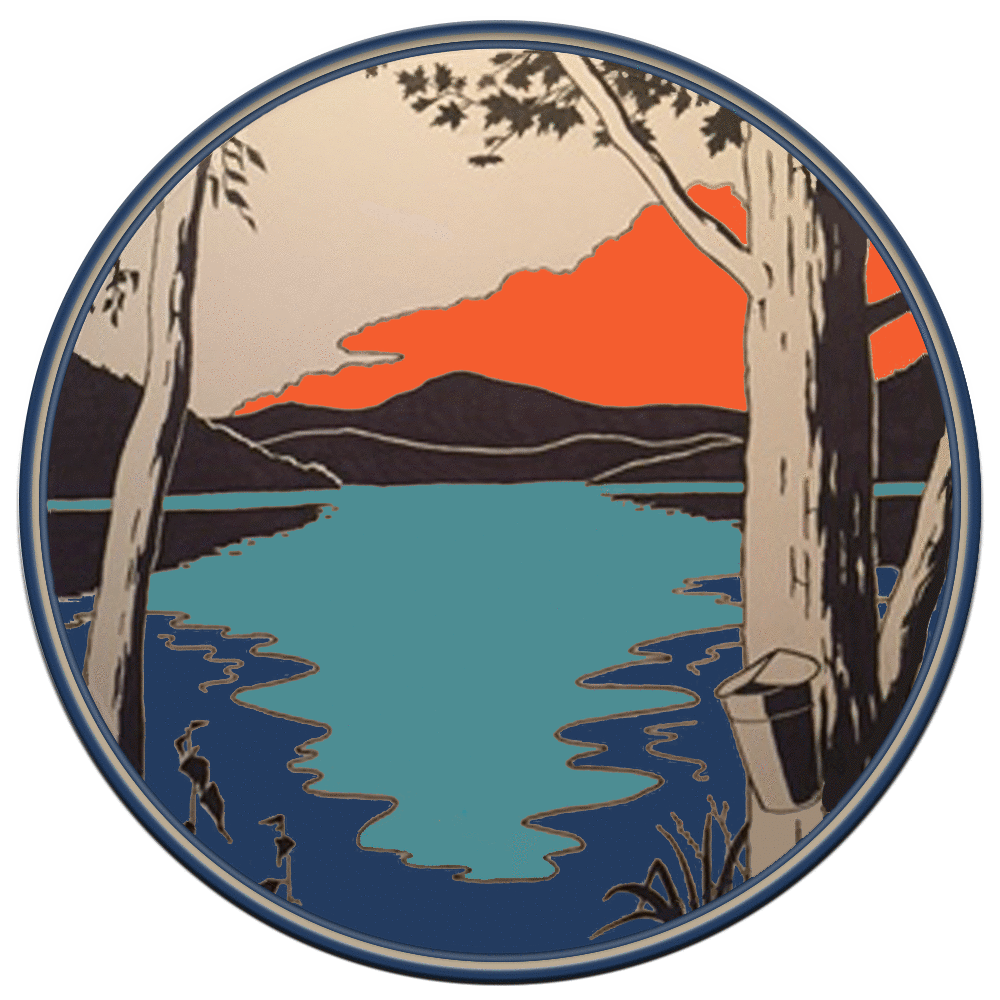                               Town of Whitingham                             Office of the Selectboard                                  MINUTES OF JANUARY 17, 2018These Minutes shall be accepted into the public record (with any corrections noted) at a future meeting of the Whitingham Selectboard.The Whitingham Selectboard held a regular meeting on Wednesday, January 17, 2018 at 7:30pm in the Selectboard Office of the Municipal Center, 2948 VT Route 100, Jacksonville, VT.Selectboard members present: Greg Brown, Karl Twitchell, and Robin Kingsley. Others present: Gig Zboray, Selectboard Office Administrator and Almira Aekus, Town Clerk/Treasurer; Linda Donaghue, Deerfield Valley News; Stanley Janovsky, Jr., Road Commissioner.Call to Order.  Additions or Changes to AgendaGreg Brown called the meeting to order at 7:30pm.  There was one addition to the agenda: Review and approve Budget for fiscal year 2018-19.Hearing of visitors noneEducation Funding Litigation, if any noneTransfer Station/WSWMD noneReview and approve Budget for fiscal year 2018-19The price for a Transfer Station sticker will increase from $15 to $20 effective September 1, 2018 which will increase anticipated revenues an additional $2,500 on the budget. Robin Kingsley made a motion to accept the proposed budget for fiscal 2018-19 of $557,044.00, of which $223,657.00 to be raised in taxes, the balance to be offset by $196,826.00 in anticipated revenues and $136,561.00 appropriated from prior year’s fund balance, seconded by Karl Twitchell, all in favor.Review and sign Warning for Town Meeting 2018Greg Brown made a motion to sign the Warning with changes made to Article 2 to adjust anticipated revenues from the increase of Transfer Station sticker price, seconded by Robin Kingsley, all in favor. Consider changing traffic patterns and allowing use of ATVs on certain roads in relation to the Firemen’s Association annual fishing derbyStanley Janovsky requested that the Selectboard allow a change the traffic patterns on January 19 and 20, 2018 for the annual Fishing Derby. A motion was made by Robin Kingsley to change to traffic patterns as follows, seconded by Greg Brown, all in favor.Beginning at 8am on Friday morning, January 19, 2018 to 8pm on Saturday, January 20, 2018 the following will be in force:Sadawga Lake Road from Town Hill Road to Kentfield Road will be One Way Vehicular Traffic (north to south).The second lane of Sadawga Lake Road will be reserved for parking.Head of Pond Road will be open to include Recreational Vehicle travel.It is anticipated that Recreational Vehicles will be in use on Maple Drive, Sadawga Lake Road, Kentfield Road to Head of Pond Road and on Head of Pond Road.Approval of Payables Warrant – January 18, 2018A motion was made by Robin Kingsley to approve Payables Warrant W1830 dated January 18, 2018, seconded by Karl Twitchell, all in favor.  Approval of Payroll Warrant – January 18, 2018A motion was made by Robin Kingsley to approve Payroll Warrant W1829 dated January 18, 2018, seconded by Greg Brown, all in favor. Approval of Minutes of January 3, 2018A motion was made by Robin Kingsley to approve the Minutes of January 3, 2018 as written, seconded by Greg Brown, all in favor.  Other business / Office Administrator – as needed noneAdjournA motion to adjourn was made by Greg Brown, seconded by Robin Kingsley, all in favor.Greg Brown adjourned the meeting at 7:52pm.  Respectfully submitted, ~Gig Zboray